Sıfır Atık Projesi ile öğrencilerimizin biriktirdiği atık pil, atık yağ, atık elektronik eşya, kıyafet gibi materyalleri okulumuz bünyesinde toplayarak Pamukkale Belediyesine teslim ediyoruz. Bu süreçte bize en çok yardımcı olan öğrencilerimizi de ödüllendiriyoruz.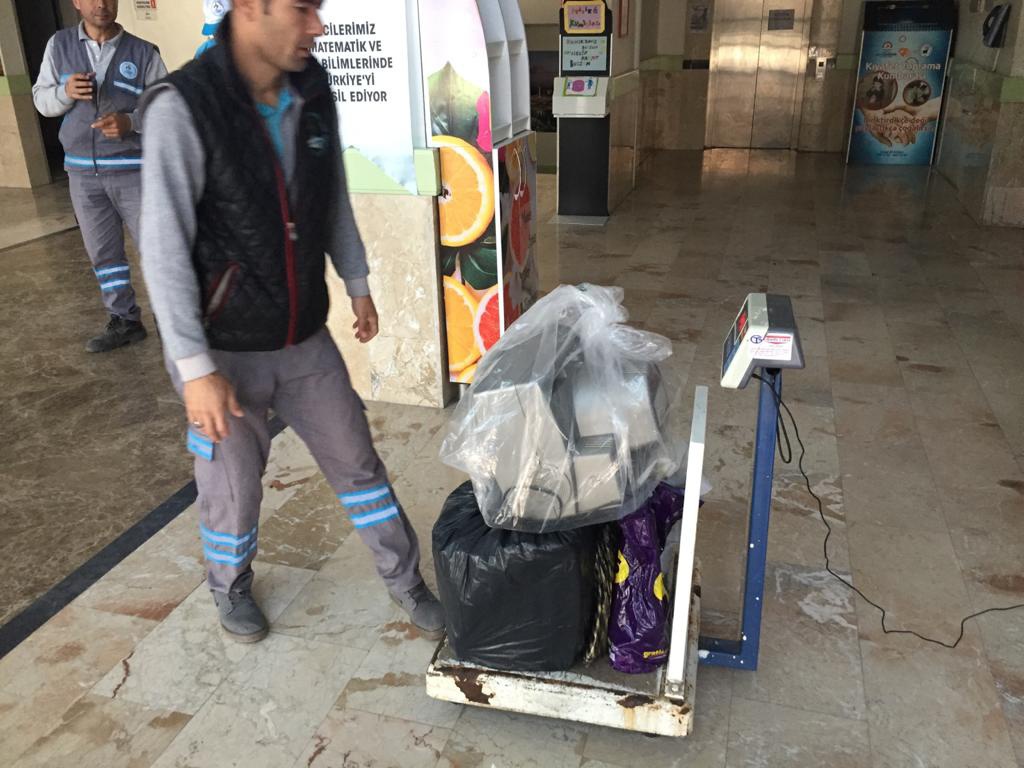 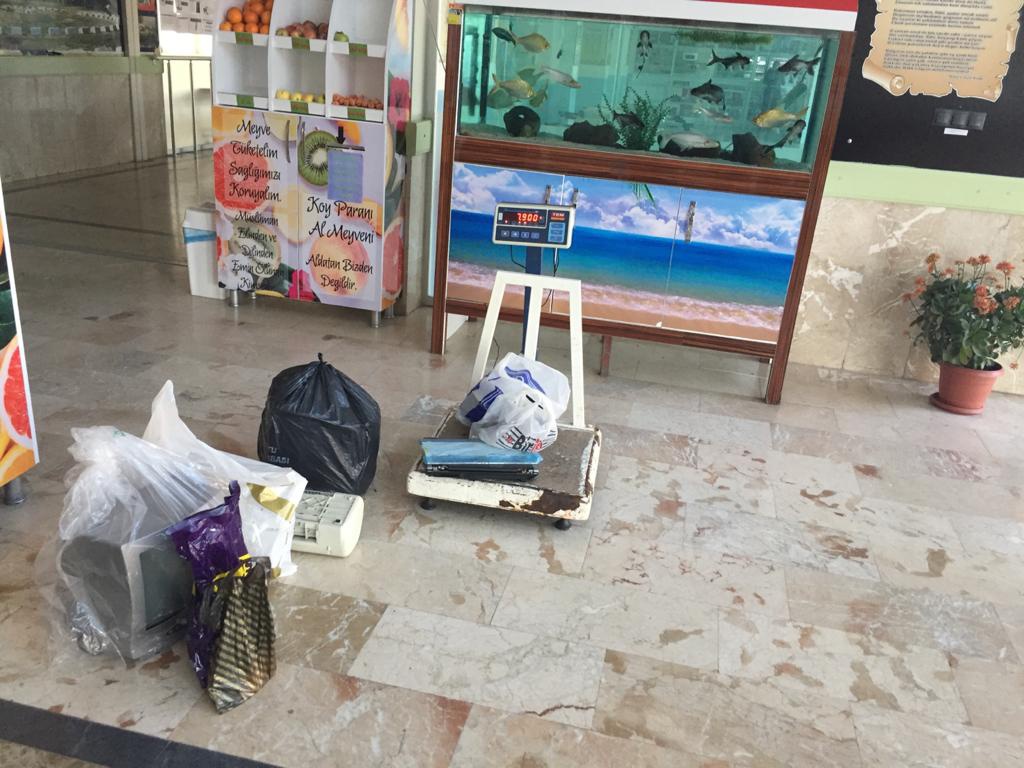 